 Sæt kryds:Ejendom	Jeg ønsker mit tilskud udbetalt til reg. nr. og kontonr.: 				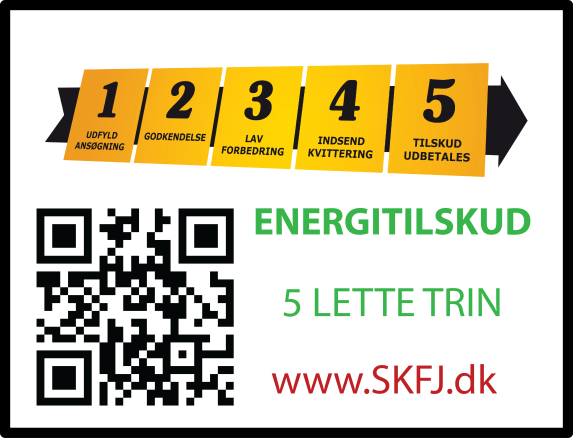 Energiforbedringerne er udført i.h.t ansøgningenEnergiforbedringerne er udført med følgende ændringer i forhold til ansøgningenAdresse:Postnr.:By:Evt. ændringer:Dokumentation:Evt. ændringer:Dokumentation:Kopi af faktura, samt kvittering for betaling af faktura.Fotodokumentation af før og efter situation. DatoUnderskrift